ProfilPartner v TPA Česká republikaDaňový poradceAutor odborných publikací a článkůLektorská činnostProfesní kariéraOd roku 2001: Partner v TPA Česká republika Od roku 1997: Zaměstnanec v TPA Česká republika19 let zkušeností v oblasti daně z příjmů, státních daní a správy daníVzdělání a certifikátyCertifikovaný daňový poradce od roku 1995Absolvent Univerzity v PardubicíchProfesní sítěČlen Komory daňových poradců České republikyČlen Asociace pro podporu a rozvoj svěřenských fondůJazyková vybavenostČeský jazykAnglický jazykKlientské zaměření / službyDaňová due diligenceDaňové poradenství pro fyzické osobyDaňové poradenství pro právnické osobyMezinárodní daňové plánováníOdpočet na podporu výzkumu a vývojeSvěřenské fondyOdvětvíBiotechnologie a farmaceutický průmyslDoprava a logistikaEnergetika, teplárenství a vodárenstvíNemovitostiPotravinářství a zemědělstvíSoukromé osobyStavební průmysl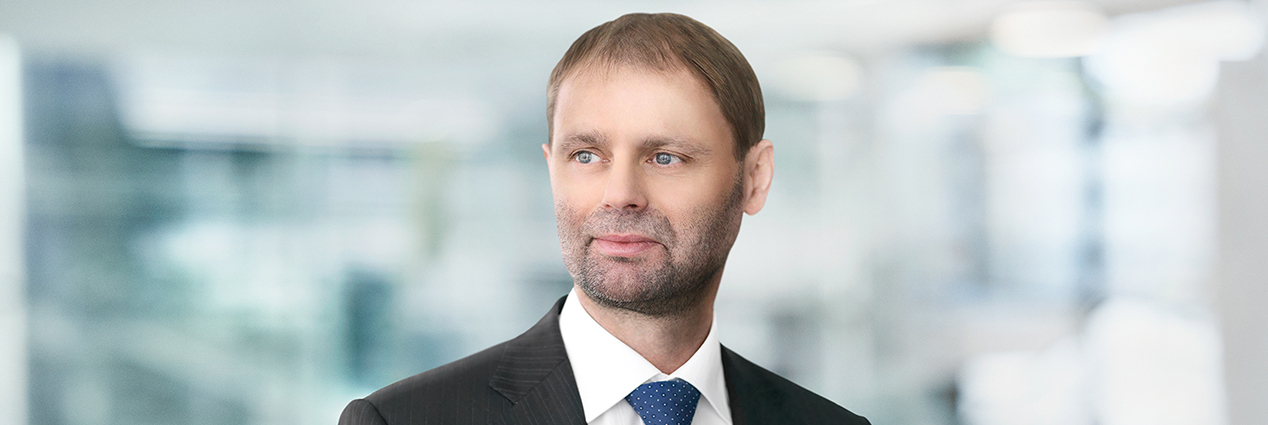 Jindřich TruplKontaktJindřich Trupljindrich.trupl@tpa-group.czTelefon: +420 222 826 270Mobil: +420 602 610 571TPA Česká republika Antala Staška 2027/79 Praha 4, 140 00 Telefon: +420 222 826 311